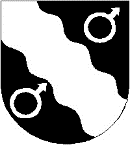 TYÖNANTAJAN KESÄTYÖTUKIHAKEMUSTyönantaja ei saa saada työntekijän palkkaukseen muuta tukea (kuten palkkatuki). Työsuhteen kesto vähintään 1kk ja työaika vähintään 30h/vko. Tuen myöntämisestä lähetetään kirjallinen päätös hakijalle. Yhteyshenkilön allekirjoitus ja nimenselvennys_______ / _______ 20_____	______________________________________________________	______________________________________________________Tuki varataan ilmoitusten saapumisjärjestyksessä, mutta pyritään huomioimaan myös tasapuolisuus. Kesätyötukihakemus tulee toimittaa 15.4. mennessä vapaa-aikatoimistoon (kirjasto), kunnanviraston neuvontaan tai postitse osoitteeseen Rautalammin kunta, nuorisotoimi, PL 11, 77701 Rautalampi. 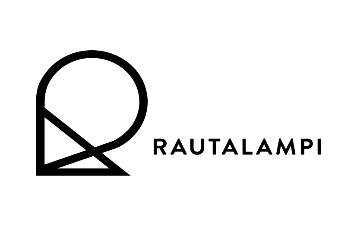 Lisätietoja: Vapaa-ajansihteeri Minna Laitinen040-5765952 tai minna.laitinen@rautalampi.fiTyönantajaY-tunnus/henkilötunnusLähiosoitePostinumero ja -toimipaikkaYhteyshenkilöPuhelinnumeroSähköpostiTukea haetaan rautalampilaisen 16-25 –vuotiaan nuoren työllistämiseen seuraavasti:Tukea haetaan rautalampilaisen 16-25 –vuotiaan nuoren työllistämiseen seuraavasti:Työtehtävä/nimikeTyöntekijän nimi, opiskelupaikka